Volba prezidenta 2023 - hlasování ze silničního motorového vozidla u volebního stanoviště dne 11.01.2023 (a v případě druhého kola voleb dne 25.01.2023).Na základě zákona č. 411/2022 Sb., o zvláštních způsobech hlasování ve volbě prezidenta republiky v roce 2023,  bude voličům nacházejícím se v izolaci nebo karanténě v souvislosti s šířením onemocnění covid-19 umožněno hlasovat ze silničního motorového vozidla u volebního stanoviště. U volebního stanoviště může dne 11. 01. 2023 (a v případě konání druhého kola též dne 25.01.2023) v době od 08:00 do 17:00 hodin hlasovat oprávněný volič, který je z důvodu ochrany veřejného zdraví před onemocněním covid-19 omezen na osobní svobodě, tedy je v izolaci, nebo karanténě, a který má zároveň v okrese, pro který je volební stanoviště zřízeno, adresu trvalého pobytu, nebo hlasuje na voličský průkaz.Přehled obcí spadajících do jednotlivých okresů: www.epusa.cz/index.php?platnost_k=0&jazyk=cz&sessID=0&zkratka=okresyvolební stanoviště pro umístění volebního stanovištěsouřadnice GPSpříjezd k volebnímu stanovištiokres BENEŠOVBenešov, ul. Pod lihovarem 1816, areál HZS, příjezd ul. Černoleská49°46'41.08"N, 14°41'33.26"E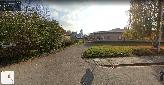 okresBEROUNBeroun, Pod Studánkou 1258, stanice HZS Beroun49.9680106N 14.0610450E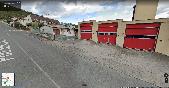    okres    KladnoKladno, ul. Jana Palacha 1970, areál hasičské stanice, příjezd ul. Zd. Petříka50.1426683N, 14.0945936E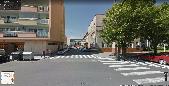 okres KOLÍNKolín IV, Polepská 634, stanice HZS Kolín50.0149222N, 15.2051711E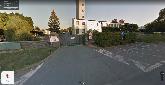 okres KUTNÁ HORAKutná Hora, ul. U Zastávky 280, parkoviště před stanicí HZS Kutná Hora, příjezd ul. U Zastávky49.9575381N 15.2884306E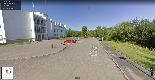 okres MĚLNÍKMělník, Bezručova 3341, areál stanice HZS Mělník50.3511450N  14.4860544E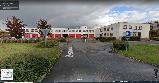 okres MLADÁ BOLESLAVMladá Boleslav, ul. Laurinova 1370, příjezd ul. Laurinova - U Kasáren.50.4121586N 14.9196636E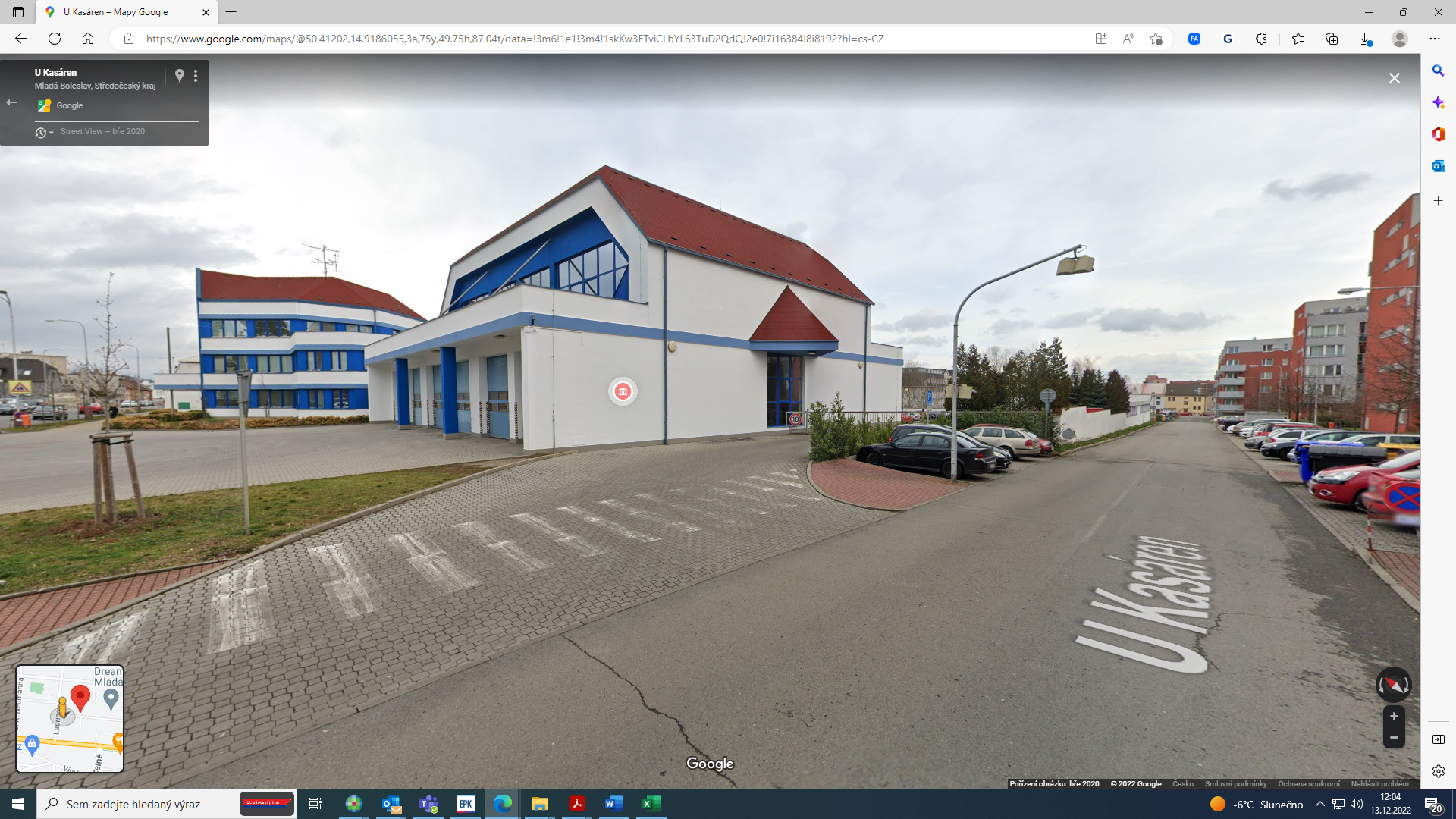 okres NYMBURKNymburk, ul. Svatojiřská, boční vjezd do dvora stanice HZS v Nymburce, příjezd ul. U Stadionu, odjezd ul. Svatojiřská50.1831100N 15.0355919E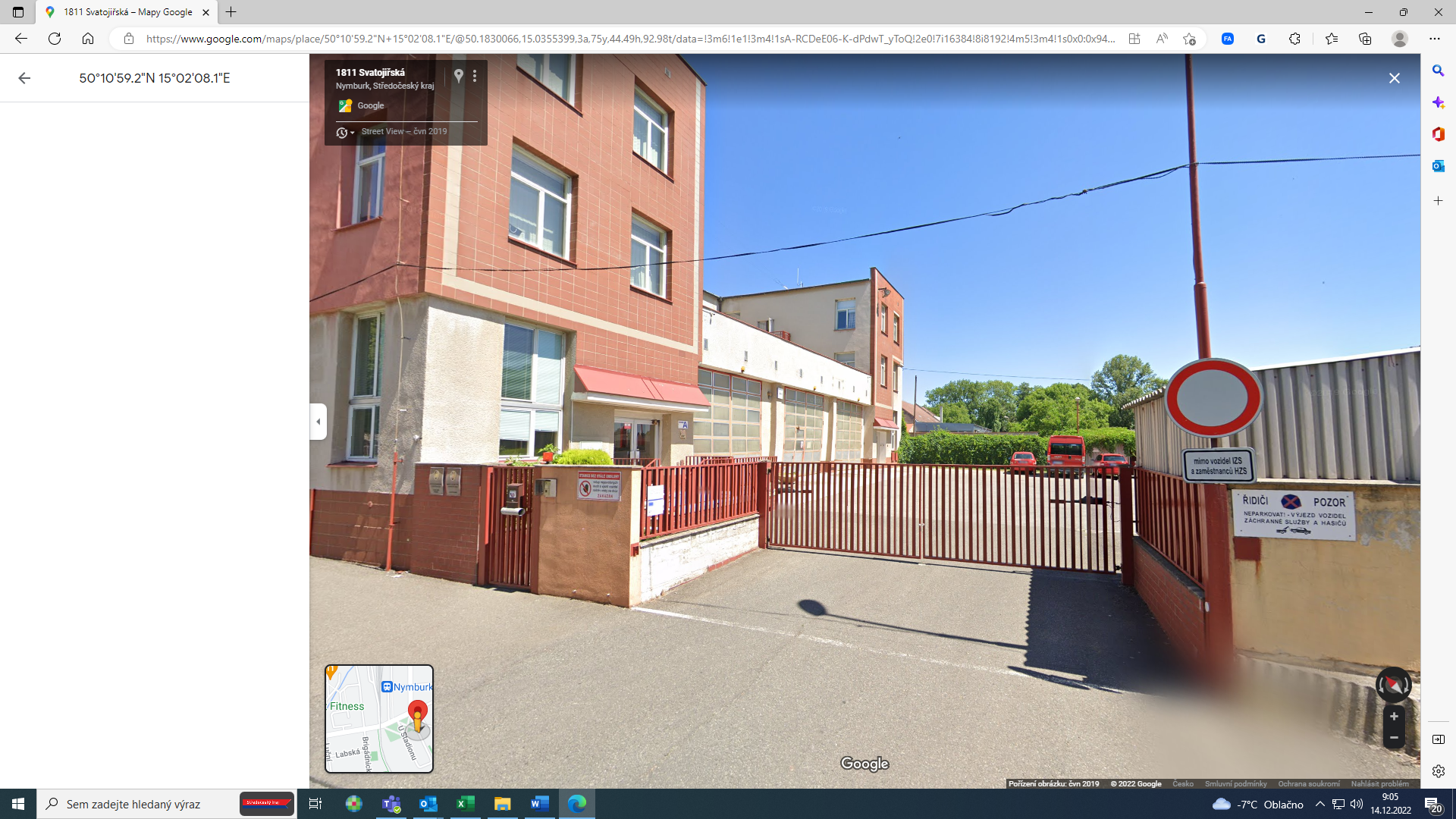 okres PRAHA-VÝCHODBrandýs nad Labem - Stará Boleslav, Dr. Jánského 1458, příjezd ul. Komenského.50.1966892N 14.6810644E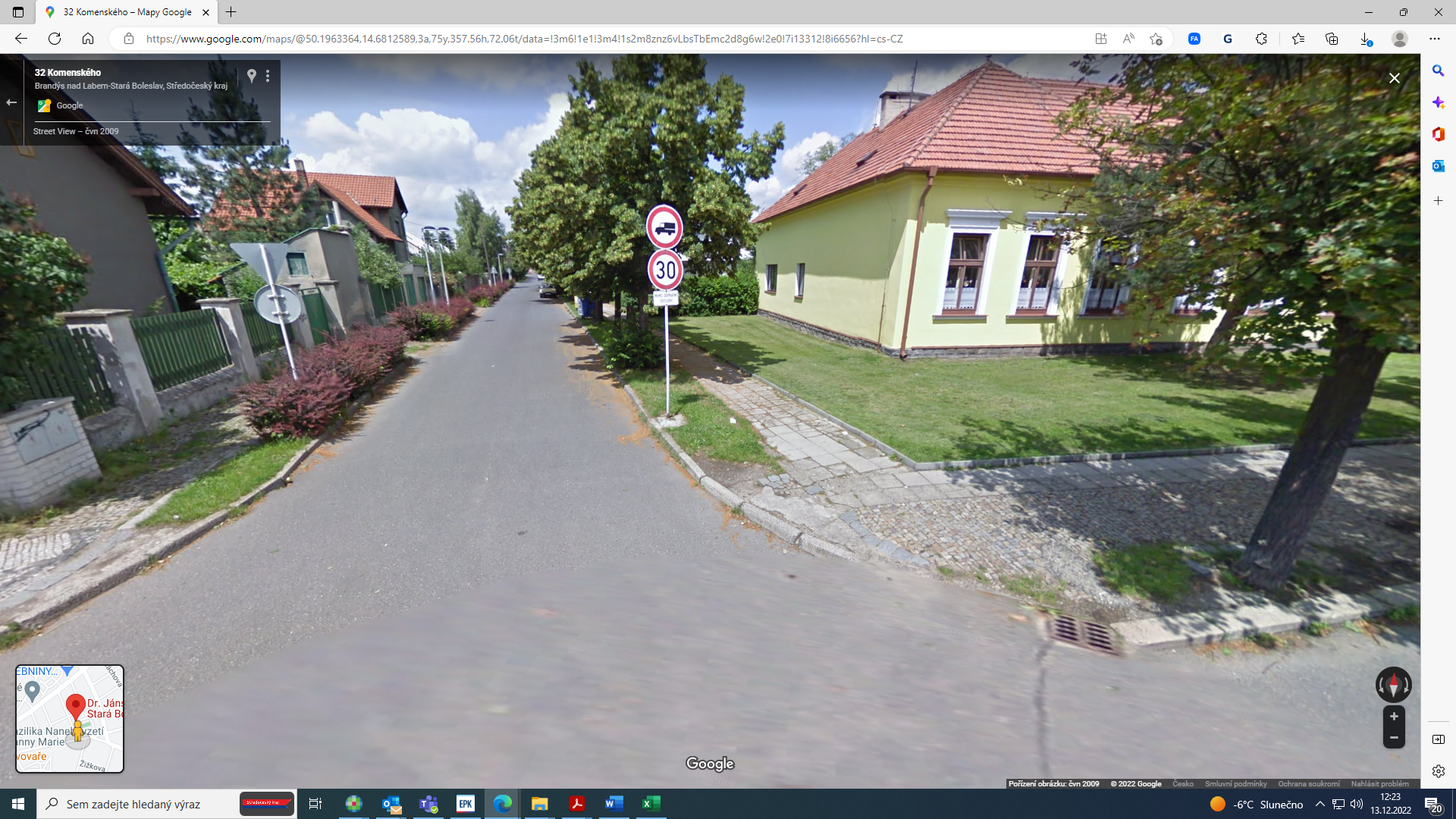     okres PRAHA-ZÁPADŘevnice, ul. Havlíčkova, areál hasičské stanice, příjezd ul. Čs. armády49.9124067N, 14.2302508E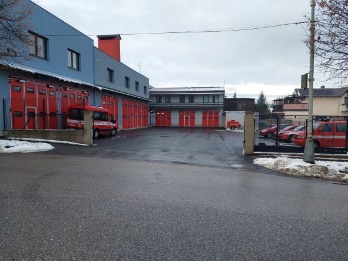 okres PŘÍBRAMPříbram, ul. Školní 70, areál stanice HZS Příbram, příjezd po ul. Školní49.6740033N, 13.9991000E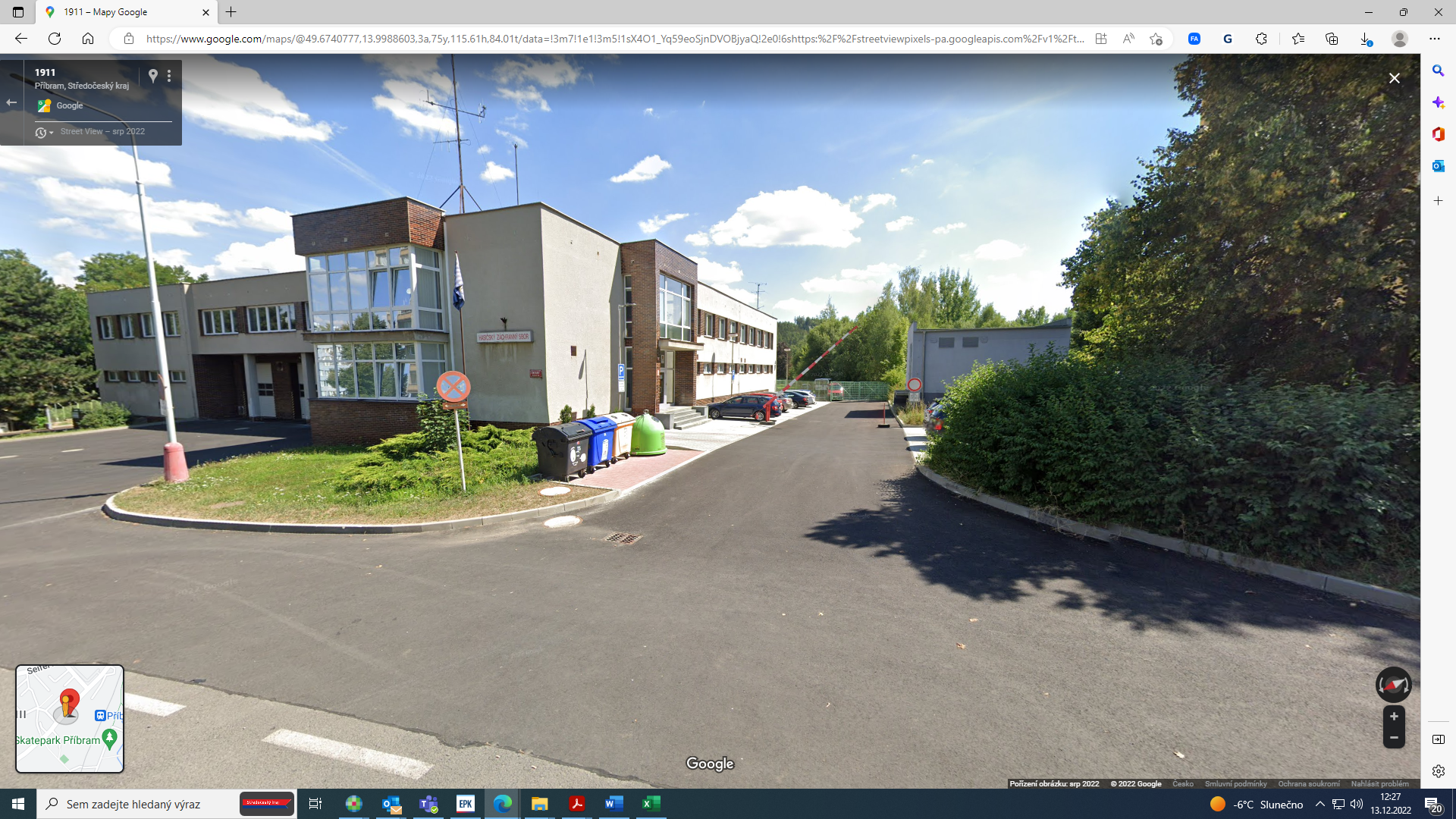 okres RAKOVNÍKRakovník, ul. Dukelských hrdinů 2502, areál hasičské stanice50.1096989N, 13.7077269E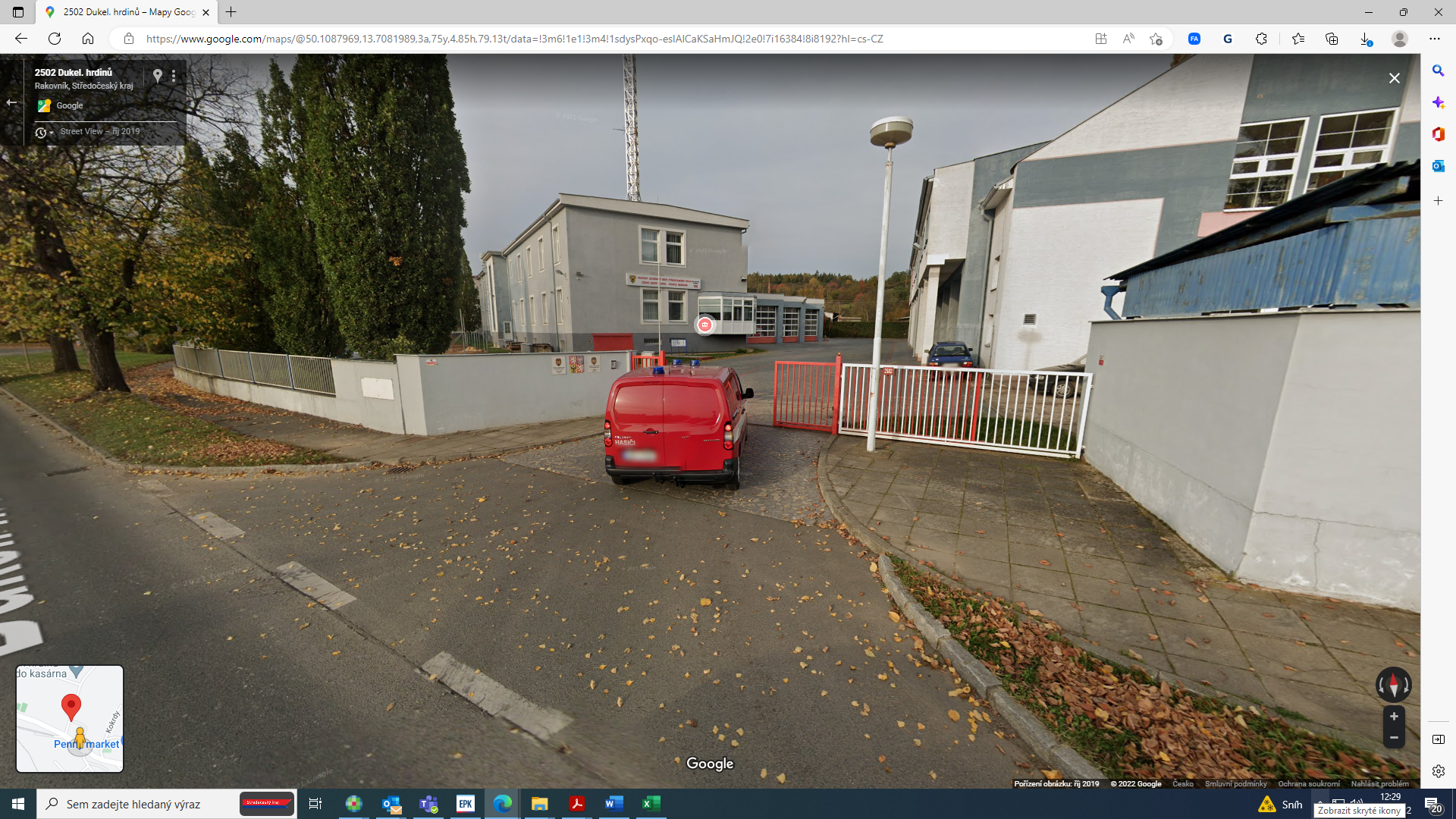 